Colegio Isabel Riquelme  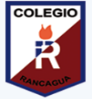 U.T.P.                         GUÍA DIGITAL N°2OA- CONTENIDOSAsignatura: Matemáticas                      Curso:6° Año Básico  Profesora: Claudia Rojas Osorio     Semana:  6 al 10 AbrilOBJETIVO DE APRENDIZAJE CONTENIDO (OA01): Determinar los múltiplos y  factores de números menores de 100Múltiplos y factores Objetivo de la Clase:HABILIDAD Explicar por medio de ejemplos qué es un múltiplo de un número e identificar múltiplos en secuencias numéricas, hasta el 100Comunicar de manera escrita y verbal razonamientos matemáticos.